Внешняя крышка PP 45 AWКомплект поставки: 1 штукАссортимент: К
Номер артикула: 0093.0178Изготовитель: MAICO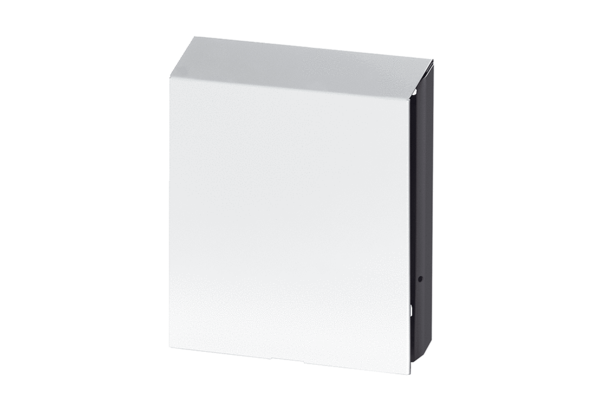 